PLANIFICACIÓN  DE AUTOAPRENDIZAJESEMANA 13 DEL  22 AL 26 de  JUNIO   2020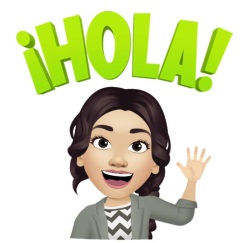 Unidad 1: La Constitución y la organización política de Chile.Lea la página 20 de su texto de estudio donde se expresan las principales características de la Constitución Política de Chile, además del ppt adjunto.Responda:¿Cuáles son las principales características que debe tener un sistema político para ser considerado democrático? ¿Qué pasaría si no existiera una Constitución Política?¿Por qué crees tú que se convocó a Plebiscito para cambiar la Constitución? Complete el cuadro con la información solicitada: 
Responda las siguientes preguntas: ¿Qué pasaría si uno de estos poderes del Estado no existiera? ¿Por qué crees tú que el Poder Judicial no puede ser elegido por los ciudadanos?Semana 13Nombre: ______________________________ Curso: 6°año A                             Fecha: Junio 2020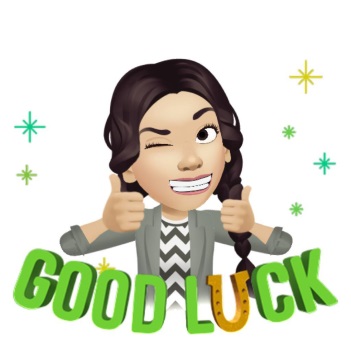                                                       Daniela Carreño Salinas                                       Profe. Historia, Geografía y Cs. Sociales                                                        Colegio Jean Piaget ASIGNATURA /CURSOHistoria, Geografía y Ciencias Sociales / 6° Año ANOMBRE DE LA PROFESORADaniela Carreño SalinasCONTENIDOConstitución Política y Poderes del Estado OBJETIVO DE APRENDIZAJE DE LA UNIDAD 1 (TEXTUAL)OBJETIVO DE LA CLASEOA15 Explicar algunos elementos fundamentales de la organización democrática de Chile, incluyendo: la división de poderes del Estado; la representación mediante cargos de elección popular (concejales, alcaldes, diputados, senadores y Presidente); la importancia de la participación ciudadana.Distinguir y reflexionar sobre la importancia de la Constitución Política y los poderes del Estado, a través de una guía de trabajo.MOTIVACIÓNObservar el video en el cual se muestra la marcha histórica del 25 de octubre del año 2019.https://www.youtube.com/watch?v=T4Lr22rITe4ACTIVIDAD(ES) Y RECURSOS PEDAGÓGICOS Saludo a los estudiantes.Observe el video, analice y reflexione sobre lo que expuesto, copie estas preguntas en su cuaderno y responda históricamente:  ¿Cómo crees que se organizaron todas esas personas para llegar a ese lugar?  ¿Por qué crees tú que las personas no están de acuerdo con la Constitución Política?  Observe el PPT adjunto, escribiendo los datos que ahí se presentan o puede resumirlo según lo entienda, dónde se resume qué es una Constitución Política, Poderes de Estado y los Derechos Humanos.Desarrolle la guía, aplicando los conocimientos adquiridos anteriormente, con apoyo de texto de estudio- Recuerde leer bien las instrucciones y escribir  la guía en su cuaderno.Recursos: Computador, video, cuaderno, texto de estudio, guía, pegamento, lápices.EVALUACIÓN Ticket de salidaESTE MÓDULO DEBE SER ENVIADO AL SIGUIENTE CORREO ELECTRÓNICO Saque una foto a  la respuesta (sólo del ticket de salida)  con su nombre y fecha y envía al correo daniela.carreno@colegio-jeanpiaget.cl o al Whatsapp +56964549047Fecha  viernes 26 de Junio.*Recuerde anotar el objetivo y la fecha en tu cuaderno para su revisión al regreso a clases.PODERES DEL ESTADO¿CUÁL ES ?¿QUIÉNES LO INTEGRAN?¿DE QUÉ FORMA LLEGAN A OCUPAR SU CARGO?EJECUTIVOLEGISLATIVOJUDICIALTICKET DE SALIDA¿Para qué nos sirve tener una Constitución Política? ¿Cuál es la relación entre los ciudadanos y los poderes del Estado?¿Qué pasaría si en Chile los poderes públicos estuvieran concentrados en una sola autoridad?